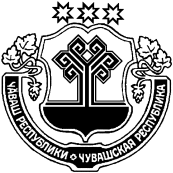 В соответствии с Федеральным законом от 6 октября 2003 г. N 131-ФЗ "Об общих принципах организации местного самоуправления в Российской Федерации", статьями 13, 31 Федерального закона от 8 ноября 2007 г. N 257-ФЗ "Об автомобильных дорогах и о дорожной деятельности в Российской Федерации и о внесении изменений в отдельные законодательные акты Российской Федерации", Правилами возмещения вреда, причиняемого транспортными средствами, осуществляющими перевозки тяжеловесных грузов, утвержденными постановлением Правительства Российской Федерации от 16 ноября 2009 г. N 934, руководствуясь Уставом Шумерлинского района Администрация Шумерлинского района  п о с т а н о в л я е т:1. Определить размер вреда, причиняемого транспортными средствами, осуществляющими перевозки тяжеловесных грузов, при движении таких транспортных средств по автомобильным дорогам местного значения в соответствии с показателями (Приложение № 1)2.  Настоящее постановление вступает в силу с момента подписания и подлежит официальному опубликованию в печатном издании «Вестник Шумерлинского района» и размещению на официальном сайте Шумерлинского района.3. Контроль за выполнением настоящего постановления возложить первого заместителя главы администрации - начальника отдела сельского хозяйства и экологии  администрации Шумерлинского района  Мостайкина А.А. Глава администрацииШумерлинского района  							         Л.Г. РафиновПриложение № 1 к постановлению администрации  Шумерлинского района от 10.07. 2015г. № 367
Показатели
размера вреда, причиняемого транспортными средствами, осуществляющими перевозки тяжеловесных грузов, при движении таких транспортных средств по автомобильным дорогам федерального значенияТаблица 1Размер вреда при превышении значения предельно допустимой массы транспортного средства______________________________* Расчет размера вреда осуществляется с применением метода математической экстраполяции значений размера вреда при превышении значения предельно допустимой массы транспортного средства.Таблица 2Размер вреда при превышении значений предельно допустимых осевых нагрузок на каждую ось транспортного средства_____________________________* Расчет размера вреда осуществляется с применением метода математической экстраполяции значений размера вреда при превышении значений предельно допустимых осевых нагрузок на каждую ось транспортного средства.ЧĂВАШ  РЕСПУБЛИКИЧУВАШСКАЯ РЕСПУБЛИКА ÇĚМĚРЛЕ РАЙОНĚН АДМИНИСТРАЦИЙĚ ЙЫШĂНУ10.07.2015 № 367Çěмěрле хулиАДМИНИСТРАЦИЯШУМЕРЛИНСКОГО РАЙОНАПОСТАНОВЛЕНИЕ10.07.2015 № 367г. ШумерляО возмещения вреда, причиняемого транспортными средствами, осуществляющими  перевозки тяжеловесных грузов в период временного ограничения движения транспортных средств по автомобильным дорогам общего пользования Шумерлинского районаПревышение предельно допустимой массы транспортного средства (тонн)Размер вреда (рублей на 100 км)До 5240Свыше 5 до 7285Свыше 7 до 10395Свыше 10 до 15550Свыше 15 до 20760Свыше 20 до 251035Свыше 25 до 301365Свыше 30 до 351730Свыше 35 до 402155Свыше 40 до 452670Свыше 45 до 503255Свыше 50по отдельному расчету*Превышение предельно допустимых осевых нагрузок на ось транспортного средства(процентов)Размер вреда для транспортных средств, не оборудованных пневматической или эквивалентной ей подвеской(рублей на 100 км)Размер вреда для транспортных средств, оборудованных пневматической или эквивалентной ей подвеской(рублей на 100 км)Размер вреда в период временных ограничений в связи с неблагоприятными природно-климатическими условиями(рублей на 100 км)До 109257855260От 10 до 2011209507710От 20 до 302000170010960От 30 до 403125266015190От 40 до 504105349021260От 50 до 605215443027330Свыше 60по отдельному расчету*по отдельному расчету*по отдельному расчету*